MODELO DE 
PROCEDIMENTO 
OPERACIONAL 
PADRÃO (SOP) DO PMO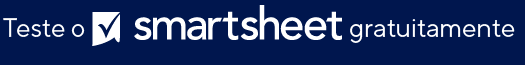 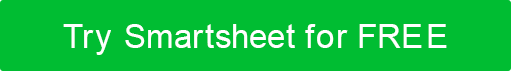 Procedimento operacional padrão do PMONOME DA EMPRESAEndereço físicoCidade, estado e CEPendereçodosite.comVersão 0.0.000/00/0000HISTÓRICO DE VERSÕESÍNDICEHISTÓRICO DE VERSÕES	1PROCEDIMENTO DE REVISÃO	3OBJETIVO	3ESCOPO	3TERMOS E DEFINIÇÕES	3RESPONSABILIDADES E EXPECTATIVAS DO PMO	4ESTRUTURA DO GERENTE DE PROJETO	4ESTRUTURA DA REUNIÃO POR TIPO	5STATUS DA REUNIÃO	5REUNIÃO DA EQUIPE DE PROJETO	6REUNIÃO DE ENGAJAMENTO DAS PARTES INTERESSADAS	7MODELO DE SUPORTE DO PMO	8NÍVEIS DE SUPORTE DO PMO	8FERRAMENTAS E SISTEMAS DE INFORMAÇÃO DO PMO	9REQUISITOS DO PROJETO POR FASE	9FASE UM: INICIAÇÃO	9FASE DOIS: PLANEJAMENTO	9FASE TRÊS: EXECUÇÃO	10FASE QUATRO: DESEMPENHO E CONTROLE	10FASE CINCO: ENCERRAMENTO DO PROJETO	10TREINAMENTO E DESENVOLVIMENTO	11GERENCIAMENTO DE MUDANÇAS DO ESCOPO	11CRONOGRAMA DO PROJETO	11PLANEJAMENTO DA CAPACIDADE	12RELATÓRIOS	12DOCUMENTAÇÃO	12GERENCIAMENTO DE COMUNICAÇÃO	13DIVISÃO DAS HORAS PARA AS PRINCIPAIS ATIVIDADES DO PMO	13ASSINATURAS	14PROCEDIMENTO DE REVISÃORegistre com que frequência o SOP deve ser revisado e atualizado e quem é o responsável. OBJETIVOESCOPOTERMOS E DEFINIÇÕESDefina siglas, jargões ou termos que possam ter mais de um significado.RESPONSABILIDADES E EXPECTATIVAS DO PMOESTRUTURA DO GERENTE DE PROJETOESTRUTURA DA REUNIÃO POR TIPOSTATUS DA REUNIÃOREUNIÃO DA EQUIPE DE PROJETOREUNIÃO DE ENGAJAMENTO DAS PARTES INTERESSADASMODELO DE SUPORTE DO PMONÍVEIS DE SUPORTE DO PMOFERRAMENTAS E SISTEMAS DE INFORMAÇÃO DO PMOREQUISITOS DO PROJETO POR FASEFASE UM: INICIAÇÃOFASE DOIS: PLANEJAMENTOFASE TRÊS: EXECUÇÃOFASE QUATRO: DESEMPENHO E CONTROLEFASE CINCO: ENCERRAMENTO DO PROJETOTREINAMENTO E DESENVOLVIMENTOGERENCIAMENTO DE MUDANÇAS DO ESCOPOCRONOGRAMA DO PROJETOPLANEJAMENTO DA CAPACIDADERELATÓRIOSDOCUMENTAÇÃOGERENCIAMENTO DE COMUNICAÇÃO DIVISÃO DAS HORAS PARA AS PRINCIPAIS ATIVIDADES DO PMOASSINATURASObtenha assinaturas dos gerentes de projeto para confirmar que eles leram e entenderam os procedimentos. VERSÃO NºDATA DA VERSÃO ATUALDATA DE VIGÊNCIADATA DE VALIDADEPESSOA RESPONSÁVELASSINATURAAUTORAPROVAÇÃOTERMODEFINIÇÃOCOORDENADOR DE PROJETOGERENTE DE PROJETO SÊNIORGERENTE DE PROJETOOUTROSOBJETIVO E FREQUÊNCIA DA REUNIÃOPROCEDIMENTOS DE PREPARAÇÃO DA REUNIÃOFORMATO DA REUNIÃOATIVIDADE PÓS-REUNIÃOOUTROSOBJETIVO E FREQUÊNCIA DA REUNIÃOPROCEDIMENTOS DE PREPARAÇÃO DA REUNIÃOFORMATO DA REUNIÃOATIVIDADE PÓS-REUNIÃOOUTROSOBJETIVO E FREQUÊNCIA DA REUNIÃOPROCEDIMENTOS DE PREPARAÇÃO DA REUNIÃOFORMATO DA REUNIÃOATIVIDADE PÓS-REUNIÃOOUTROSPROJETOS PEQUENOSPROJETOS MÉDIOSPROJETOS GRANDESNOME DA FERRAMENTADESCRIÇÃOMANUTENÇÃOPROPRIETÁRIOATIVIDADEDESCRIÇÃOPROPRIETÁRIOATIVIDADEDESCRIÇÃOPROPRIETÁRIOATIVIDADEDESCRIÇÃOPROPRIETÁRIOATIVIDADEDESCRIÇÃOPROPRIETÁRIOATIVIDADEDESCRIÇÃOPROPRIETÁRIODESCRIÇÃOOBJETIVOPÚBLICO-ALVOMÍDIAFREQUÊNCIAATIVIDADEDESCRIÇÃOHORASFREQUÊNCIANOME DO MEMBRO DA EQUIPEASSINATURADATAAVISO DE ISENÇÃO DE RESPONSABILIDADEQualquer artigo, modelo ou informação fornecidos pela Smartsheet no site são apenas para referência. Embora nos esforcemos para manter as informações atualizadas e corretas, não fornecemos garantia de qualquer natureza, seja explícita ou implícita, a respeito da integridade, precisão, confiabilidade, adequação ou disponibilidade do site ou das informações, artigos, modelos ou gráficos contidos no site. Portanto, toda confiança que você depositar nessas informações será estritamente por sua própria conta e risco.